TRƯỜNG TIỂU HỌC AN LƯUTHIẾT BỊ GIÁO DỤC CÔNG NGHỆ SỐ 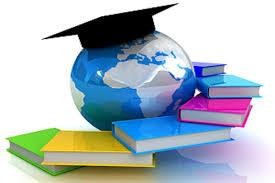      TÊN SẢN PHẨMTRÒ CHƠI: KHỦNG LONG CONNhóm tác giả: Giáo viên khối 2.Đơn vị công tác: Trường Tiểu học An Lưu phường An Lưu, thị xã Kinh Môn, tỉnh Hải Dương.Tháng 3, năm 2023BẢN THUYẾT MINH MÔ TẢ SẢN PHẨM THIẾT BỊ DẠY HỌC SỐTên gọi sản phẩmTrò chơi: “Khủng long con” được sử dụng trong hoạt động khởi động hoặc củng cố kiến thức trong dạy học các môn học.Ý tưởng sáng tạoSản phẩm là bài giảng powerpoint, được sử dụng ở hoạt động khởi động trước khi vào bài học hoặc hoạt động củng cố kiến thức cuối bài học.Khi sử dụng đồ dùng giúp học sinh rèn được các kĩ năng sau:+ Kĩ năng quan sát, nhận biết nội dung.+ Kĩ năng hợp tác, thảo luận nhóm.+ Kỹ năng lập luận, tư duy toán học và năng lực giao tiếp toán học.Mô tả sản phẩm:Sản phẩm dự thi là bài giảng powerpoint gồm 09 slides.Cách thiết kế và sử dụng sản phẩm:* Thiết kế trò chơi: Giáo viên chuẩn bị 5 câu hỏi, câu trả lời đánh vào các slides 04, 05, 06, 07, 08. * Sử dụng trò chơi: Bắt đầu trờ chơi thầy cô bấm chuột để chuyển sang slides  03. Tại slides 03: Học sinh sẽ lựa chọn quả trứng với các số 1,2,3,4,5 tứng ứng với các câu hỏi 1,2,3,4,5  để hiện ra câu hỏi ở slides 04, 05, 06, 07, 08. Bấm chuột để hiện câu trả lời. Bấm vào hình khí cầu () để quay về slides 03. Khi này trững khủng long sẽ nở ra một chú khủng long con. Khi học sinh trả lời đúng 5 câu hỏi thầy cô bấn vào hình khủng long bay để hiện chữ “Win- chiến thắng” . Bấm chuột vào chữ win để sang slides 08 - chuyển hoạt động tiếp theo.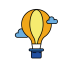 Giá trị của sản phẩmTính mới: Sản phẩm giúp giáo viên dễ dàng thiết kế trò chơi cho bài dạy của mình mà không mất nhiều thời gian thiết kế từng hiệu ứng.Tính sáng tạo: Trò chơi được thiết kế sinh động, ngộ nghĩ, hợp lý, khoa học. Từ đó, học sinh thấy hứng thú, hào hứng hơn với bài giảng của giáo viên.Khả năng áp dụng: Sản phẩm được sử dụng nhiều lần, nhiều năm và ở các khối lớp, các trong môn học. Đặc biệt là dễ sử dụng, tạo hứng thú cho học sinh và đạt hiệu quả cao trong tiết học.